От 08.10.2020 № 397                                                       г. АткарскНа основании Федерального закона от 6 октября 2003 года №131-ФЗ «Об общих принципах организации местного самоуправления в Российской Федерации», Федерального закона от 21.07.2005 № 97-ФЗ «О государственной регистрации уставов муниципальных образований», Федерального закона от 20.07.2020 № 241 – ФЗ «О внесении изменений в статью 9 Федерального закона «О социальных гарантиях сотрудникам органов внутренних дел Российской Федерации и внесении изменений в отдельные законодательные акты Российской Федерации», Устава Аткарского муниципального района Саратовской области Аткарское муниципальное Собрание Аткарского муниципального района Саратовской области РЕШИЛО:1. Утвердить проект решения Аткарского муниципального Собрания «О внесении изменений и дополнений в Устав Аткарского муниципального района Саратовской области» согласно приложению.2. Настоящее решение вступает в силу со дня его официального опубликования.3. Контроль за исполнением настоящего решения возложить на постоянную депутатскую комиссию по вопросам экономики, бюджетно-финансового процесса, имущественных и земельных отношений, вопросам местного самоуправления и правовым вопросам.Председатель Аткарского муниципального Собрания						         А.В. БрусьевГлава муниципального района                                                        В.В. ЕлинНа основании Федерального закона от 6 октября 2003 года №131-ФЗ «Об общих принципах организации местного самоуправления в Российской Федерации», Федерального закона от 21.07.2005 № 97-ФЗ «О государственной регистрации уставов муниципальных образований», Федерального закона от 20.07.2020 № 241 – ФЗ «О внесении изменений в статью 9 Федерального закона «О социальных гарантиях сотрудникам органов внутренних дел Российской Федерации и внесении изменений в отдельные законодательные акты Российской Федерации», Устава Аткарского муниципального района Саратовской области Аткарское муниципальное Собрание Аткарского муниципального района Саратовской области РЕШИЛО:1. Внести в Устав Аткарского муниципального района Саратовской области от 29 июня 2005 года № 414, принятый решением Аткарского муниципального Собрания, следующие изменения:1.1. Статью 1. Наименование, границы и состав территории Аткарского муниципального района Саратовской области. изложить в новой редакции:«Статья 1. Наименование, границы и состав территории Аткарского муниципального района Саратовской области	1. Официальное наименование муниципального района – Аткарский муниципальный район.	Аткарский муниципальный район – муниципальное образование, состоящее из одного городского и шести сельских поселений, объединенных общей территорией.	2. Аткарский муниципальный район наделен статусом муниципального района и границы Аткарского муниципального района установлены Законом Саратовской области от 23 декабря 2004 года № 78-ЗСО «О муниципальных районах».	3. В состав муниципального района входят:	1) Муниципальное образование город Аткарск - со статусом городского поселения.	2) Барановское муниципальное образование со статусом сельского поселения, с административным центром – село Барановка и входящими в него населенными пунктами:	село Барановка;	деревня Андреевка;	железнодорожный разъезд Красавка;	деревня Ломовка;	деревня Павловка;	село Средний Колышлей;	село Чемизовка;село Песчанка;	деревня Александровка;	деревня Новая Ивановка;	деревня Новая Мотовиловка;	деревня Старая Ивановка;	деревня Старая Мотовиловка;село Петрово;	деревня Алексеевка;	поселок Еленин;	деревня Михайловка;	поселок Сазоново;	железнодорожная станция Чемизовка.	3) Даниловское муниципальное образование со статусом сельского поселения, с административным центром – с. Даниловка и входящими в него населенными пунктами:	село Даниловка;	село Лисичкино;	деревня Медведевка;	село Палатовка;	село Прокудино;	деревня Сорочья Крепость;село Большая Екатериновка;	деревня Булыгино;	деревня Сухая Палатовка;	село Умет;	деревня Филатовка;поселок Тургенево;	деревня Богдановка;	село Киселевка;	деревня Николаевка;	железнодорожный разъезд Енгалычевский;	железнодорожная станция Капеллы.	4) Ершовское муниципальное образование со статусом сельского поселения, с административным центром – деревня Ершовка и входящими в него  населенными пунктами:	деревня Ершовка;	деревня Бровцино;	деревня Варыпаевка;	село Марфино;	поселок Сельхозтехника;село Иваново-Языковка;	село Большая Осиновка;	деревня Гвардеевка;	деревня Зубовка;	деревня Ракитовка;	село Сосновка;	село Языковка.	5) Кочетовское муниципальное образование со статусом сельского поселения, с административным центром – село Кочетовка и входящими в него населенными пунктами:	село Кочетовка;	село Белгаза;	деревня Вольновка;	деревня Воеводчино;	село Вяжля;	деревня Гайворон;	село Елизаветино;		деревня Щербиновка.	6) Лопуховское муниципальное образование со статусом сельского поселения, с административным центром – поселок Лопуховка и входящими в него населенными пунктами:	поселок Лопуховка;	село Земляные Хутора;	деревня Бубновка;	село Малые Копены;	деревня Синельниково.	7) Озерное муниципальное образование со статусом сельского поселения, с административным центром – село Озерное и входящими в него населенными пунктами:	село Озерное;	село Лопуховка;село Приречное;село Малая Осиновка;         село Новая Осиновка.	4. Административным центром Аткарского муниципального района является город Аткарск.	5. Изменение границ Аткарского муниципального района осуществляется законами Саратовской области в соответствии с требованиями федерального законодательства.»1.2. п.12) ч. 1 ст. 3 «Вопросы местного значения Аткарского муниципального район» изложить в новой редакции:«12) предоставление сотруднику, замещающему должность участкового уполномоченного полиции, и членам его семьи жилого помещения на период замещения сотрудником указанной должности;».2. Настоящее решение вступает в силу после государственной регистрации и официального опубликования.3. Направить настоящее решение на государственную регистрацию, после которой оно подлежит официальному опубликованию. 4. Контроль за исполнением настоящего решения возложить на постоянную депутатскую комиссию по вопросам экономики, бюджетно-финансового процесса, имущественных и земельных отношений, вопросам местного самоуправления и правовым вопросам.Председатель Аткарскогомуниципального Собрания                                                            А.В. БрусьевГлава муниципального района                                                           В.В. Елин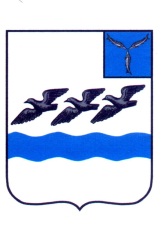 САРАТОВСКАЯ ОБЛАСТЬАТКАРСКИЙ МУНИЦИПАЛЬНЫЙ РАЙОНАТКАРСКОЕ МУНИЦИПАЛЬНОЕ СОБРАНИЕПЯТОГО СОЗЫВАШестьдесят шестое заседаниеР Е Ш Е Н И ЕОб утверждении проекта решения Аткарского муниципального Собрания «О внесении изменений и дополнений в Устав Аткарского муниципального района Саратовской области»Приложение к решению Аткарского муниципального Собранияот 08.10.2020 № 397«О внесении изменений и дополнений в Устав Аткарского муниципального района Саратовской области»«О внесении изменений и дополнений в Устав Аткарского муниципального района Саратовской области»«О внесении изменений и дополнений в Устав Аткарского муниципального района Саратовской области»